Resumo da matéria e Exercícios.Associação de Resistores:Associar resistores é uma prática muito comum quando se trabalha com circuitos elétricos, sejam eles simples ou complexos. A necessidade de se obter um valor de resistência diferente do fornecido por um único resistor, ou mesmo a necessidade de se obter uma corrente elétrica maior ou menor em um circuito são as causas mais comuns que nos levam a esse tipo de associação.Associação em série: Produz uma (Req), maior que os resistores individuais da associação.Objetivo:Distribuir tensões (d.d.p)Aumentar a resistência no circuito.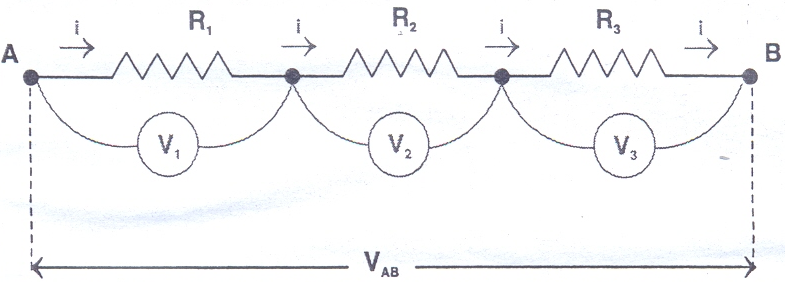 Resistor equivalente: (Req)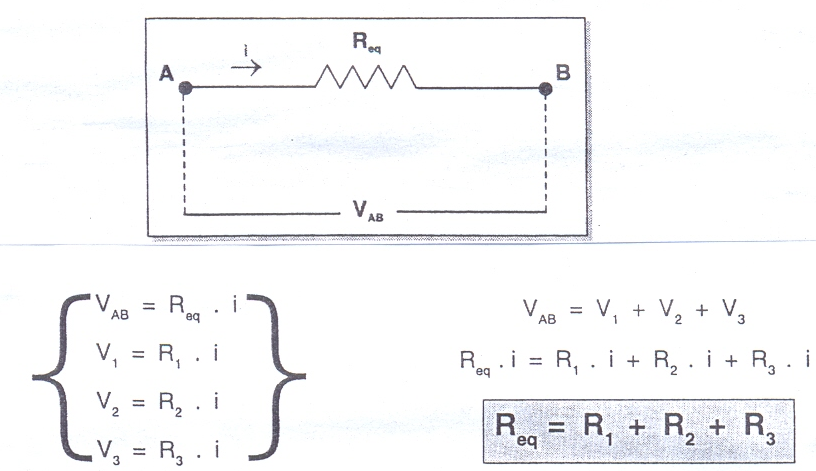 Aplicação: Lâmpadas de árvore de natal, fusíveis, etc.Nota: Na associação em série, V e R são diretamente proporcionais.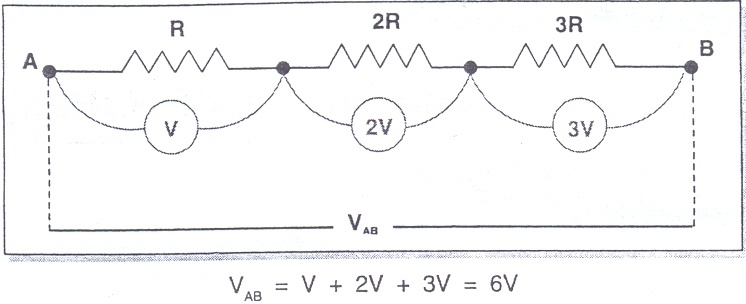 Resumo: A intensidade da corrente que percorre o resistor equivalente é igual à intensidade da corrente que percorre cada resistor associado. Então maior resistência dissipada maior potência (P=R.i²). A resistência do resistor equivalente é igual à soma das resistências associadas. Se um resistor da série no circuito queimar, os demais param de funcionar. A tensão total é a soma das tensões parciais.Exercícios1. Cite uma aplicação de uma associação de resistores em série.2. Julgue o item em Verdadeiro (V) ou Falso (F)(  ) Na associação de resistores em série, a resistência R do resistor equivalente vale a soma das resistências dos resistores associados, enquanto que a intensidade da corrente que percorre o resistor equivalente é a mesma que percorre cada um dos resistores associados.3. Julgue o item em Verdadeiro (V) ou Falso (F) (  ) Na associação de resistores em série, ddp entre os terminais do resistor equivalente vale o produto das ddp entre os terminais dos resistores associados.Observação: ddp = diferença de potencial, também denominado de V (voltagem)4. Julgue o item em Verdadeiro (V) ou Falso (F)(   ) Resistor é um dispositivo especialmente construído para impedir a passagem da corrente elétrica.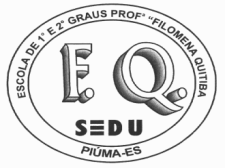 GOVERNO ESTADO DO ESPÍRITO SANTOGOVERNO ESTADO DO ESPÍRITO SANTOGOVERNO ESTADO DO ESPÍRITO SANTO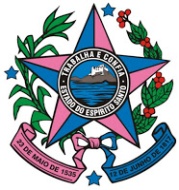 EEEFM. PROFª. FILOMENA QUITIBAEEEFM. PROFª. FILOMENA QUITIBAEEEFM. PROFª. FILOMENA QUITIBARua Mimoso do Sul, 884 - Centro - Piúma/ESRua Mimoso do Sul, 884 - Centro - Piúma/ESRua Mimoso do Sul, 884 - Centro - Piúma/ESTEL.: (28) 3520-1896TEL.: (28) 3520-1896TEL.: (28) 3520-1896E-mail: escolafilomena@sedu.es.gov.brE-mail: escolafilomena@sedu.es.gov.brE-mail: escolafilomena@sedu.es.gov.brAlunoª Alunoª Alunoª Alunoª Alunoª Turma/Série: 3M01, 3M02, 3M03 e 3N01Turma/Série: 3M01, 3M02, 3M03 e 3N01Turma/Série: 3M01, 3M02, 3M03 e 3N01Data:   17 / 06 / 2020              10ª Semana17/06/2020 a 24/06/202017/06/2020 a 24/06/2020Disciplina: FísicaDisciplina: FísicaDisciplina: FísicaDisciplina: FísicaProfessor: Lucas Antonio XavierProfessor: Lucas Antonio XavierProfessor: Lucas Antonio XavierInstruções: Leia atentamente todas as questões, antes de respondê-las.   Se necessário use seu livro Didático!Instruções: Leia atentamente todas as questões, antes de respondê-las.   Se necessário use seu livro Didático!Instruções: Leia atentamente todas as questões, antes de respondê-las.   Se necessário use seu livro Didático!Instruções: Leia atentamente todas as questões, antes de respondê-las.   Se necessário use seu livro Didático!Instruções: Leia atentamente todas as questões, antes de respondê-las.   Se necessário use seu livro Didático!Instruções: Leia atentamente todas as questões, antes de respondê-las.   Se necessário use seu livro Didático!Instruções: Leia atentamente todas as questões, antes de respondê-las.   Se necessário use seu livro Didático!